Тема.  Застосування загального правила додавання і віднімання двоцифрових чисел без переходу через десяток.      Мета. Закріплювати вивчений матеріал, вправляти у розв’язуванні прикладів на додавання і віднімання двоцифрових чисел  без переходу через десяток, розвивати  математичні здібності, математичне мовлення,мислення, пам'ять, формувати вміння розв’язувати задачі, формувати уміння працювати в парі, розвивати пам'ять,увагу,вчити оцінювати свою діяльність,  виховувати старанність у роботі,дисциплінованість, працелюбність. Обладнання.  Мультимедійна дошка, малюнки з задачами, картки для проведення роботи в групах, індивідуальні картки, схеми задач, предметні малюнки. Тип уроку .  Закріплення вивченого матеріалу.                                                Хід уроку.І. Організація класу.Встали всі рівненькоУсміхнулися гарненькоНе дрімати, не лежати,Лише думати й міркувати.ІІ .Повідомлення теми уроку.Сьогодні ми з вами подорожуємо по країні математики. Будемо разом порівнювати числа,знаходити значення виразів, розв’язувати задачі і допомагати всім засвоїти  вивчені правила .Мотивація навчальної діяльності. Щ об добре все знати Ми будемо міркуватиА також рахуватиЗадачі вирішуватиСвій розум розвивати.ІІІ. Усний рахунок    А).Технологія ситуативного навчання.   Перетворимось на дракончиків. Одні учні червоні  , другі – зелені. Хто швидше долетить?Гра « Повітряні віртуози»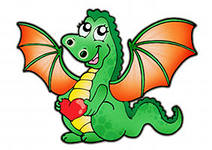 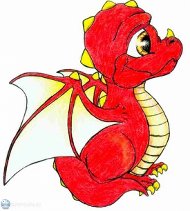 Б) Технологія  кооперативного навчання.Метод « Акваріум» . Гра « Математичний таночок» Учні у колі, вчитель посерединіДіти, починаємо математичний таночок.Скільки будемо стрибать?Числа 24, 56, 17 збільшити на 32. Різницю чисел 50 і 30 збільшити на 20Зменшуване 70, від’ємник виражений сумою чисел 30 і 10, знайти різницю.Від числа 26 відняти задумане число і дістали 4, знайти задумане число.В) Гра «Допоможи Буратино »Знайти і виправити помилки.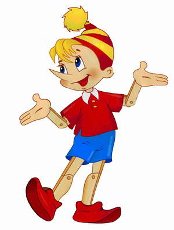          35 + 20 = 50                           36 + 40 = 77                              47 +12 = 76         65 + 13 = 78         98 -  45 = 54         76 – 20 = 56Г) Гра «Зайвий »В кожному рядку чисел знайти і доказати,  чому  це число зайве.10,  15, 20, 25, 27, 30, 35, 40, 45.6, 9, 12, 15, 18, 20, 21, 24, 27.                                        ІV. Робота в зошитахХвилинка каліграфії Кіт на прізвисько МатроскінСир на ринку продавав.30 гривень та ще 40Наш господар вторгував.От задача всім проста:Скільки гривень у кота?( учні записують число 70, потім дають йому характеристику)      ФізкультхвилинкаВстало вранці ясне сонцеЗазирнуло у віконцеМи до нього потяглисяЗа промінчики взялисяБудем дружно присідатиСонечко розвеселяти.Встали  - сіли, встали – сіли.Бачите. Як звеселили.V. Розвиток математичних знаньА)Технологія кооперативного навчання. Робота в парах. Гра « Заморочки із бочки».  Вставити числа, щоб рівності були правильні  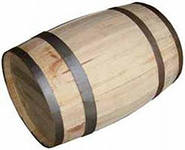 76 – 24 =  30 + ?                             40 + ? = 95 - 2063 - 21 =  12 +  ?                            25 + ? =  59 - 2287 - 43 =  21 + ?                              ? + 42 = 80 – 25Б)  Технологія колективного навчанняРозв’язання задачі за скороченим записом. Лінійка – 42 к. Зошит -30 к. Гумка - ?  Разом -92                                                                 В)  Розв’язання прикладів самостійно за варіантами.49 - 27                                   67 + 2198 - 73                                   75  + 1487 – 62                                  53 +  3637 – 24                                   28 + 51                                    VI. Закріплення.  А). Гра « Придумай приклад» Записати число 28 різницею двох чисел, перш з яких належить дев’ятому десятку, а друге – сьомому десятку.Сума двох чисел – 100. Якщо до першого числа додати 28, то дістанемо 45.Знайти друге число.Б). Гра «Так чи не так»а) 99 – найменше двоцифрове число;б) записи виду 33+4, 77-65 називаються числовими виразами;в) різниця – це коли до числа додають інше число;г) ширина прямокутника завжди менша його довжини;д) квадрат – це  прямокутник.В). Геометричний матеріалСкладіть квадрати  з найбільшого  і прочитайте слово, яке утворилось.В). Геометричний матеріалСкладіть квадрати  з найбільшого  і прочитайте слово, яке утворилось.